РЕСПУБЛИК/Е Ц/ЕГАТ ИРЫСТОН-АЛАНИ
РАХИЗФАРСЫ РАЙОНЫ БЫН/ЕТТОН ХИУЫНАФФ/ЕЙАДЫ АДМИНИСТРАЦИ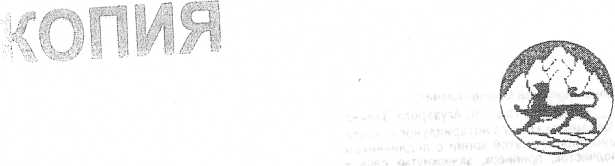 РЕСПУБЛИКА СЕВЕРНАЯ ОСЕТИЯ - АЛАНИЯ
АДМИНИСТРАЦИЯ МЕСТНОГО САМОУПРАВЛЕНИЯ ПРАВОБЕРЕЖНОГО РАЙОНАРАСПОРЯЖЕНИЕ11.11.2016 г.	№ 478	г. БесланО назначении Хаймановой З.Н. 1. Назначить Хайманову Залину Николаевну заведующим муниципальным казенным дошкольным образовательным учреждением «Детский сад № 6 г. Беслана» Правобережного района Республики Северная Осетия - Алания с 14 ноября 2016 года, согласно условиям трудового договора от 14 ноября 2016 года.Основание:	постановление главы АМС Правобережного района отг. № 350 «Об итогах аттестации кадрового резерва руководителей муниципальных образовательных учреждений Правобережного района»;распоряжение главы АМС Правобережного района отг. № 454 «Об утверждении решения комиссии по формированию кадрового резерва руководителей муниципальных образовательных учреждений Правобережного района»;личное заявление от 08.11.2016 года.Г лава администрации местного самоуправления Правобережного района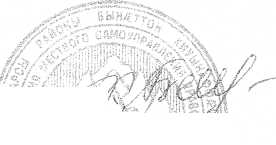 у